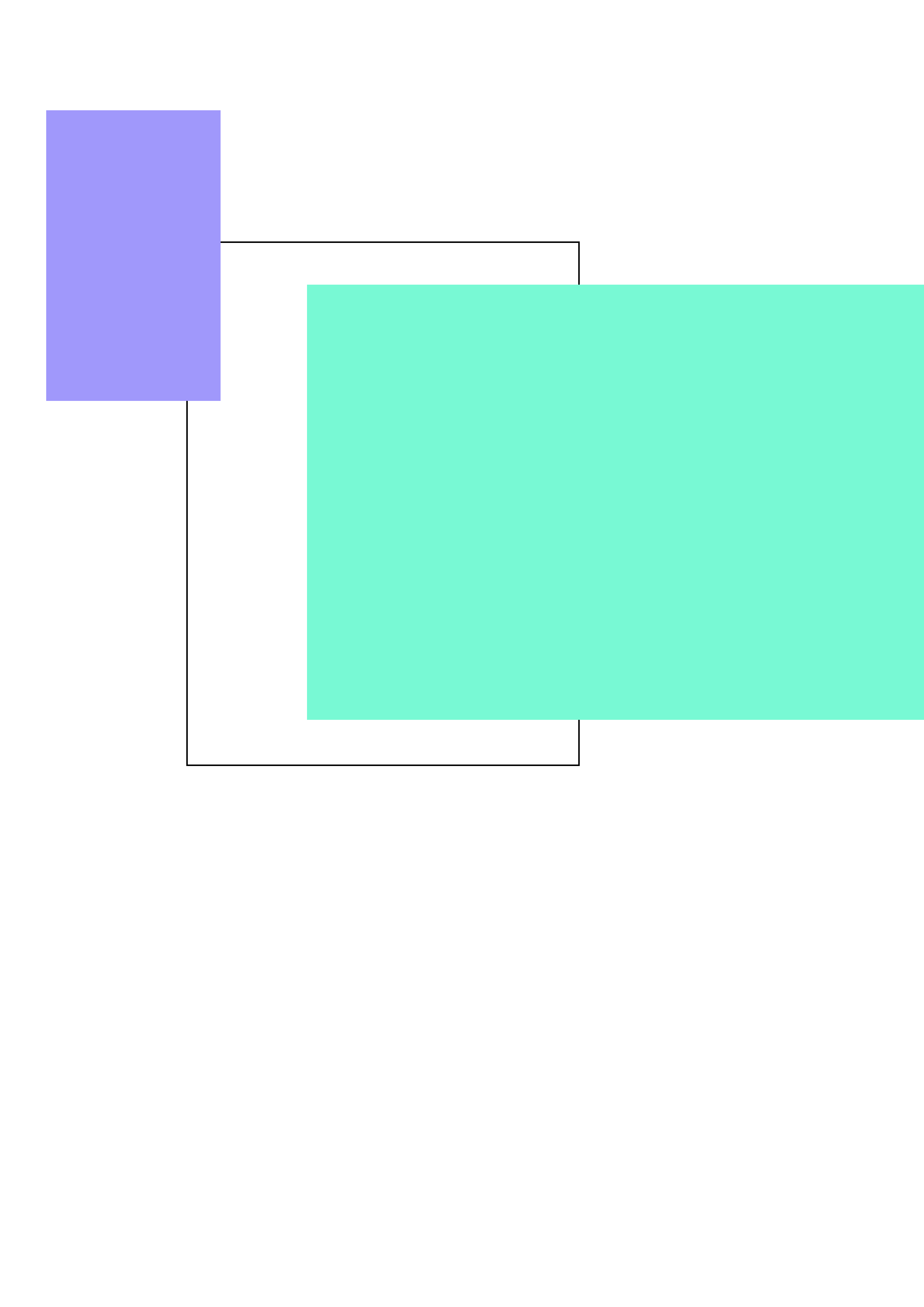 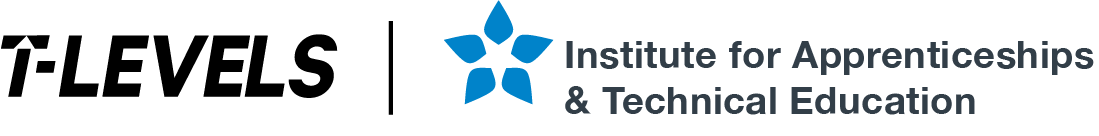 Employer-set project (ESP)Assisting with Healthcare SciencePro-formas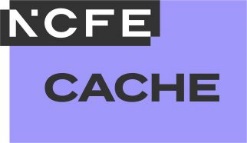 T Level Technical Qualification in Healthcare ScienceEmployer-set project (ESP)Assisting with Healthcare SciencePro-formasContentsTask 2: pro-forma	3Task 3(a): pro-forma	6Task 4: pro-forma	10Document information	12Task 2: pro-formaThis document is only to be issued at the start of task 2.Quality improvement reportThis report should be completed to summarise the identified potential problems with current process, what you think process for best practice would look like, and your action plan to introduce quality improvements required to minimise risk of future similar incidents. Note: The spaces provided below are not indicative of length of response required. Consideration should be given to the time limit stated in the conditions of the assessment section of the task. Write in the white boxes. Note: The tutor must sign this piece of work for the purposes of validation.Task 3(a): pro-formaThis document is only to be issued at the start of task 3(a)(i).Task 3(a)(i): preparation for peer discussion formCopy this table to provide individual feedback for each student within your groupNote: The tutor must sign this piece of work for the purposes of validation.Task 3(a)(ii): feedback from peer discussion formPrint out this form to allow completion of handwritten notes of the peer discussion. You may wish to increase the size of the spaces before printing. Please ensure that your writing is legible and that the document is suitable for scanning so it can be made available as an electronic piece of evidence.Note: The tutor must sign this piece of work for the purposes of validation.Task 4: pro-formaThis document is only to be issued at the start of task 4.Present an overview of your quality improvement reportNote: The spaces provided below are not indicative of length of response required. Consideration should be given to the time limit stated in the conditions of the assessment section of the task.You should consider the following areas when presenting and justifying your quality improvement report approach. You may use the headings below or consider an alternative approach to setting out the details of your discussion points (for example, presentation slides).An overview of your quality improvement reportOnce you have presented, your tutor will ask you questions on the following topic areas. You can use this information to support your response to the questions asked:your approach to your researchcommunicating your quality improvement recommendationsencouraging others to follow your quality improvement recommendationsyour response to critical feedback from your peers in task 3Document informationAll the material in this document is © NCFE.‘T-LEVELS’ is a registered trademark of the Department for Education.‘T Level’ is a registered trademark of the Institute for Apprenticeships and Technical Education.‘Institute for Apprenticeships & Technical Education’ and logo are registered trademarks of the Institute for Apprenticeships and Technical Education.Student name:Date:Area requiring improvement:Problem identified:Current condition:Target condition:Description of identified root cause of incident:Description of identified root cause of incident:Plan for improvement(Describe the requirements for each of your improvements in relation to the incident. The areas listed below are example areas you may wish to include. You should indicate for each aspect the required timescales you expect for completion)Plan for improvement(Describe the requirements for each of your improvements in relation to the incident. The areas listed below are example areas you may wish to include. You should indicate for each aspect the required timescales you expect for completion)risk assessmentchange to processstaff trainingcommunication of changes to practicerisk assessmentchange to processstaff trainingcommunication of changes to practiceSupporting documents required(Describe the main points of any additional instruction or information for staff, which are required to be added to supporting documents. Two example documents are provided. Include any additional documents you may require to action your required improvements)incident management policy standard operating procedures Follow up requirements(Describe the processes required to ensure quality improvements are being adhered to and working optimally. Some examples are given for you to expand on)process reviewaudituser feedbackStudent number: Provider number:Student name:Tutor name:Student signature:Tutor signature:Student name:Date:State one element of the student’s quality improvement report that you thought was effective and why.Prepare one question to ask about the student’s quality improvement report. Your question should be about how and why they have approached their planning in this way.Give one example of how you feel the student’s quality improvement report could be improved.Student number:Provider number:Student name:Tutor name:Student signature:Tutor signature:Student name:Date:What your peers felt would work well in your quality improvement report and why.Questions you were asked by your peers.Examples of how your peers think that your quality improvement report could be improved.Student number:Provider number:Student name:Tutor name:Student signature:Tutor signature:Further details from key elements of your report:How your report will support the problem stated in the brief:Details of the review undertaken as a result of the peer discussion: